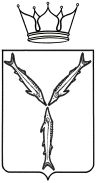 МИНИСТЕРСТВО ТРАНСПОРТА И ДОРОЖНОГО ХОЗЯЙСТВАСАРАТОВСКОЙ ОБЛАСТИ	 П Р И К А З                        от ___________№ ____________г. СаратовПРОЕКТО внесении изменений в приказ министерства транспорта и дорожного хозяйства Саратовской области
от 5 августа 2014 года № 01-02-08/48 В соответствии с Положением, утвержденным постановлением Правительства Саратовской области от 22 апреля 2014 года № 246-П «Вопросы министерства транспорта и дорожного хозяйства Саратовской области», ПРИКАЗЫВАЮ:1. Внести в приказ министерства транспорта и дорожного хозяйства Саратовской области от 5 августа 2014 года № 01-02-08/48 «Об утверждении административного регламента исполнения министерством транспорта и дорожного хозяйства  Саратовской области государственной функции по осуществлению регионального государственного контроля в сфере перевозок пассажиров и багажа легковым такси на территории Саратовской области» следующие изменения:в приложении:наименование раздела 2 «Требования к порядку исполнения государственной функции» изложить в следующей редакции: «Требования к порядку осуществления государственного контроля (надзора)»;наименование раздела 4 «Порядок и формы контроля за исполнением государственной функции» изложить в следующей редакции «Порядок и формы контроля за осуществлением государственного контроля (надзора)»;пункт 5.3 раздела 5 дополнить пунктами 5.3.7 и 5.3.8 следующего содержания: «5.3.7. В случае поступления в Министерство или должностному лицу письменного обращения, содержащего вопрос, ответ на который размещен на официальном сайте данных государственного органа в информационно-телекоммуникационной сети "Интернет", гражданину, направившему обращение, в течение семи дней со дня регистрации обращения сообщается электронный адрес официального сайта в информационно-телекоммуникационной сети "Интернет", на котором размещен ответ на вопрос, поставленный в обращении, при этом обращение, содержащее обжалование судебного решения, не возвращается.»;«5.3.8. Обращение, в котором обжалуется судебное решение, в течение семи дней со дня регистрации возвращается гражданину, направившему обращение, с разъяснением порядка обжалования данного судебного решения».3. Юридическому отделу направить копию настоящего приказа в Управление министерства юстиции Российской Федерации по Саратовской области в семидневный срок после дня первого официального опубликования, в прокуратуру Саратовской области в течение трех рабочих дней со дня подписания.4. Министерству информации и печати Саратовской области опубликовать настоящий приказ.5. Контроль за исполнением настоящего приказа оставляю за собой.Министр                                                                                              	А.В.Петаев